תאריך: אל: מדור כח אדם ובקרה מאת: אגף/פקולטה       המלצה להעלאת שכר - עובד/ת בפרויקטלשם בחינת העלאת השכר וכדי להקל עליך בקבלת ההחלטה הנך מתבקש/ת לתאר ולפרט את תפקודו/ה של העובד/ת. יש להתמקד במאפייני תפקוד העובד/ת, כפועל יוצא ממטלות התפקיד אותן הוא/היא מבצע/ת. ידע מקצועי:שליטה בתחום העיסוק והתפקיד       רמת הידע  המקצועי:סגנון ביצוע:איכות והקפדה על ביצוע      יעילות (הספק, התמודדות עם לחץ ועומס)      מחויבות, מעורבות, אחריות, יוזמה      רמת סגנון הביצוע:מתן שירות:יעילות הטיפול      יחס ואדיבות      רמת השירות:כישורים אישיים ובינאישיים:קשר ושיתוף פעולה עם עמיתים וממונים      הפעלת כפיפים / עמיתים (באם נדרש בתפקיד)      מאפייני תפקוד אישיים הראויים לציון      ----------------------------------------------------------------------------------------------------------------שם ממונה ישיר/ה       חתימה        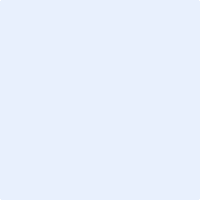 תאריך -----------------------------------------------------------------------------------------------------------------המלצת מנהל/ת היחידה / ראש/ת מנהל שם מנהל/ת היחידה / ראש/ת מנהל       הערות:      הערכה כללית של העובד/ת על סמך היכרות    טובה /    שטחיתחתימה        תאריך פרטים אישייםפרטים אישייםפרטים אישייםפרטים אישייםשם העובד/תת.ז.תאריך תחילת עבודה במינויתפקידשכר כולל עדכניהחל מתאריךקבוצת שכר 
(ע"פ טבלת תעריפי שכר)לשימוש פנימי של משאבי אנושסעיף תקציביפרטי הבקשהפרטי הבקשהפרטי הבקשהפרטי הבקשהמועד העלאה מבוקשאחוז העלאה מבוקש (עד 3%)שכר כולל מבוקש לאחר העלאהאחוז העלאה מבוקש (עד 3%)(יש להקפיד על העלאה בהתאם לטבלאות השכר ושמירה על טווח מדרגות השכר)(יש להקפיד על העלאה בהתאם לטבלאות השכר ושמירה על טווח מדרגות השכר)(יש להקפיד על העלאה בהתאם לטבלאות השכר ושמירה על טווח מדרגות השכר)(יש להקפיד על העלאה בהתאם לטבלאות השכר ושמירה על טווח מדרגות השכר)109876543211098765432110987654321109876543211098765432110987654321